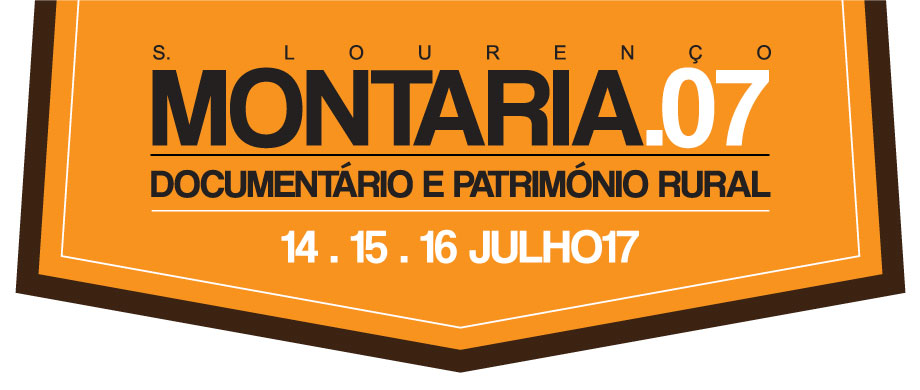 NOTASDATA LIMITE DE INSCRIÇÃO 05 DE JULHO/ 2017Após ter efetuado a transferência bancária, envie por e-mail (ao-norte@nortenet.pt) o comprovativo do pagamento até 05 de julho. Não serão aceites inscrições que não incluam o pagamento e o envio do comprovativo.Transferência bancária NIB: PT50003605339910471957077 - Associação Amigos São Lourenço da Montaria+ Informações ao-norte@nortenet.pt 00351 258 821 61900351 962 834 852 (Rui Ramos)MONTARIA.07 - InscriçãoMONTARIA.07 - InscriçãoMONTARIA.07 - InscriçãoMONTARIA.07 - InscriçãoDADOS GERAISDADOS GERAISDADOS GERAISDADOS GERAISNOMEMORADALOCALIDADE CÓDIGO POSTALTELEMÓVELEMAILPROFISSÃODATA NASCIMENTOSELECIONE A ATIVIDADE E A MODALIDADE A OU B EM QUE SE INSCREVECAMINHADA NA SERRA . DIA 15 JULHOUM DIA COM O REBANHO NA SERRA D'ARGA . DIA 15 JULHOOFICINA DA BROA . DIA 15 JULHOGOSTAVA DE USUFRUIR DE ALOJAMENTOOPÇÃO SÓ JANTAR . DIA 15 JULHOJANTAR . DIA 15 JULHO